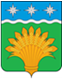 КЕМЕРОВСКАЯ ОБЛАСТЬ - КУЗБАСССовет народных депутатов Юргинского муниципального округа первого созывадвадцать пятое заседаниеРЕШЕНИЕот 24 июня 2021 года  № 116 -НАОб утверждении Порядка предоставления проектов муниципальных нормативных правовых актов и принятых муниципальных нормативных правовых актов в Юргинскую межрайонную прокуратуруВ целях обеспечения верховенства закона, единства и укрепления законности, защиты прав и свобод человека и гражданина, а также охраняемых законом интересов общества и государства, руководствуясь Конституцией Российской Федерации, Федеральным законом от 17.07.2009 № 172-ФЗ «Об антикоррупционной экспертизе нормативных правовых актов и проектов нормативных правовых актов», руководствуясь Уставом муниципального образования Юргинский муниципальный округ Кемеровской области-Кузбасса, Совет народных депутатов Юргинского  муниципального округаРЕШИЛ:1. Утвердить прилагаемый Порядок предоставления нормативных правовых актов и их проектов в Юргинскую межрайонную прокуратуру согласно Приложению.2.  Настоящее решение опубликовать  в газете «Юргинские ведомости» и разместить в информационно - телекоммуникационной сети «Интернет» на официальном сайте администрации Юргинского муниципального округа.3. Настоящее решение вступает в силу после его официального опубликования в газете «Юргинские ведомости».4. Контроль за исполнением настоящего решения возложить на председателя Совета народных депутатов Юргинского муниципального округа (Бережнову И.Я.).Приложение к решениюСовета народных депутатов Юргинского муниципального округаот 24 июня 2021 года № 116 - НАПорядок предоставления проектов муниципальных нормативных правовых актов и принятых муниципальных нормативных правовых актов в Юргинскую межрайонную прокуратуру1. Общие положения1.1. Порядок предоставления проектов муниципальных нормативных правовых актов и принятых муниципальных нормативных правовых актов в Юргинскую межрайонную прокуратуру (далее − Порядок) регламентирует процедуру представления проектов муниципальных нормативных правовых актов, а также их проектов в Юргинскую межрайонную прокуратуру для изучения в целях установления их соответствия положениям федерального и регионального законодательства, а также проведения антикоррупционной экспертизы и совершенствования механизма нормотворчества.1.2. В Юргинскую межрайонную прокуратуру представляются проекты:- решений Совета народных депутатов Юргинского муниципального округа Кемеровской области-Кузбасса, подготовленных в порядке нормотворческой инициативы;- решения Совета народных депутатов Юргинского муниципального округа Кемеровской области-Кузбасса по вопросам, касающимся прав, свобод и обязанностей человека и гражданина, а также иных сфер отношений, предусмотренных частью 2 статьи 3 Федерального закона от 17.07.2009 № 172-ФЗ «Об антикоррупционной экспертизе нормативных правовых актов и проектов нормативных правовых актов», по которым проводится антикоррупционная экспертиза.Предоставление проектов нормативных правовых актов Организационный отдел Совета народных депутатов Юргинского муниципального округа Кемеровской области-Кузбасса обеспечивает предоставление в Юргинскую межрайонную прокуратуру разработанных проектов муниципальных нормативных правовых актов, указанных в пункте 1.2 Порядка. 2.2. Проекты муниципальных нормативных правовых актов направляются в Юргинскую межрайонную прокуратуру в электронном виде посредством электронной почты. Проекты нормативных правовых актов объемом более 15 листов предоставляются в Юргинскую межрайонную прокуратуру на бумажном носителе (курьером, по почте). К проекту нормативного правового акта прикладываются следующие подписанные уполномоченными должностными лицами документы:сопроводительное письмо; пояснительная записка, содержащая информацию об основаниях и необходимости принятия данного муниципальных нормативного правового акта, а также вывод о соответствии требования законодательства разработанного и направляемого в Юргинскую межрайонную прокуратуру проекта муниципальных нормативного правового акта. Проекты муниципальных нормативных правовых актов, указанные в пункте 1.2.  предоставляются в Юргинскую межрайонную прокуратуру не позднее десяти рабочих дней до дня их рассмотрения на заседании.Предоставление принятых нормативных правовых актовПодписанные решения Совета народных депутатов Юргинского муниципального округа Кемеровской области-Кузбасса, нормативные правовые акты, указанные в пункте 1.2. Порядка, подлежат  предоставлению в Юргинскую межрайонную прокуратуру в виде электронных образов с сопроводительным письмом посредством электронной почты организационным отделом Совета народных депутатов Юргинского муниципального округа Кемеровской области-Кузбасса в течение 3-х дней после опубликования (обнародования).  Организационный отдел Совета народных депутатов Юргинского муниципального округа Кемеровской области-Кузбасса ежегодно в срок до первого июля и первого января представляют в Юргинскую межрайонную прокуратуру  в электронном виде посредством электронной почты сведения о количестве принятых за полугодие и год муниципальных нормативных правовых актов.Ответственность за неисполнение настоящего Порядка Ответственность за соблюдение требований Порядка по предоставлению в Юргинскую межрайонную прокуратуру указанных в пункте 1.2 Порядка проектов нормативных правовых актов возлагается на должностных лиц организационного отдела Совета народных депутатов Юргинского муниципального округа Кемеровской области - Кузбасса.Ответственность за соблюдение требований Порядка по предоставлению в прокуратуру указанных в пунктах 3.1, 3.2 Порядка принятых нормативных правовых актов возлагается на должностных лиц организационного отдела Совета народных депутатов Юргинского муниципального округа Кемеровской области-Кузбасса.Председатель Совета народных депутатов     Юргинского муниципального округаИ.Я. БережноваГлава Юргинского муниципального округа24 июня 2021 годаД.К. Дадашов